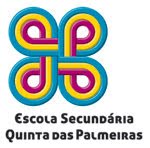 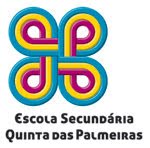 I COMPREHENSION ORALE-  7 points 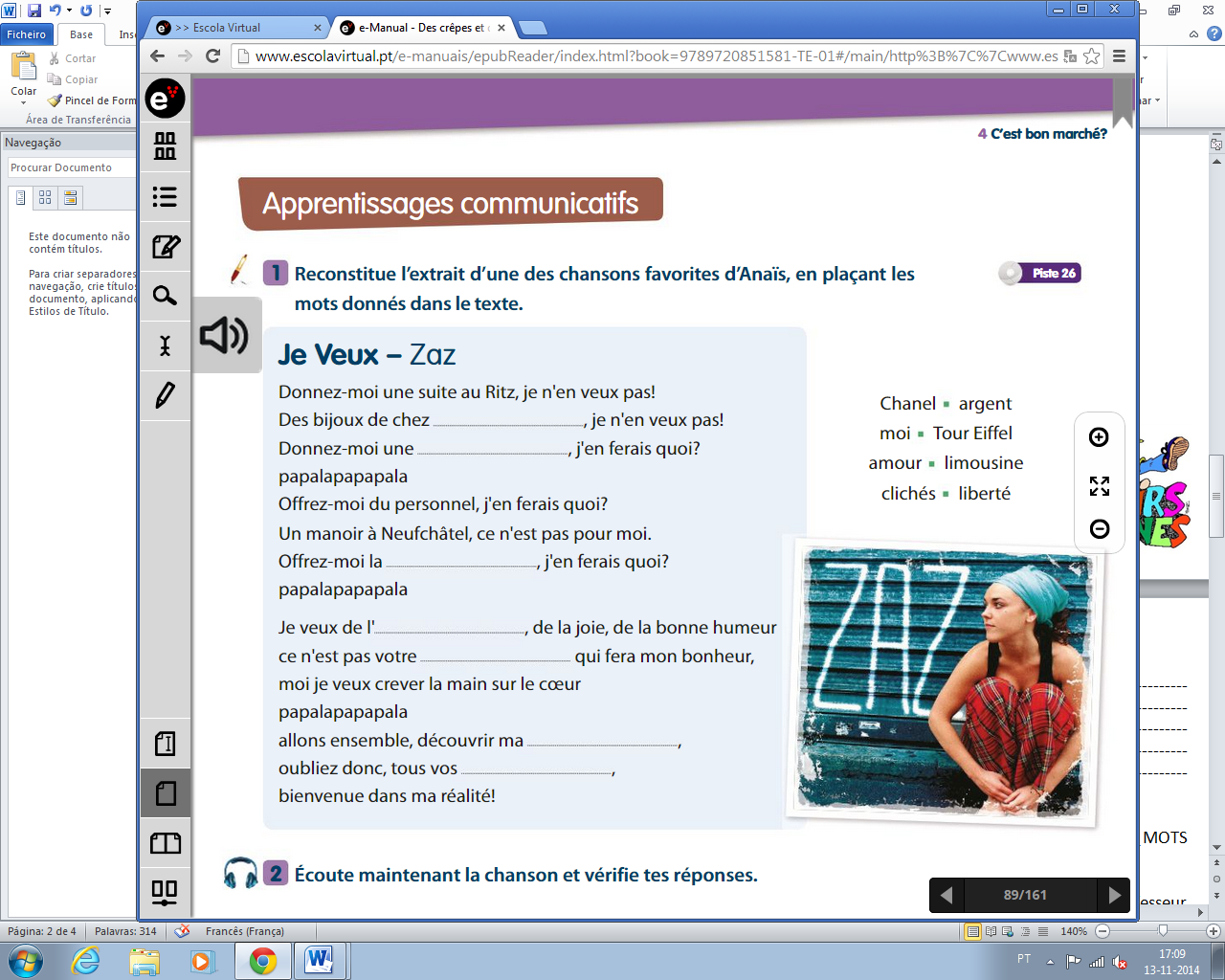 II COMPREHENSION ET PRODUCTION ECRITE – 25 pointsII  Texte : Lis attentivement le texte avant de répondre aux questions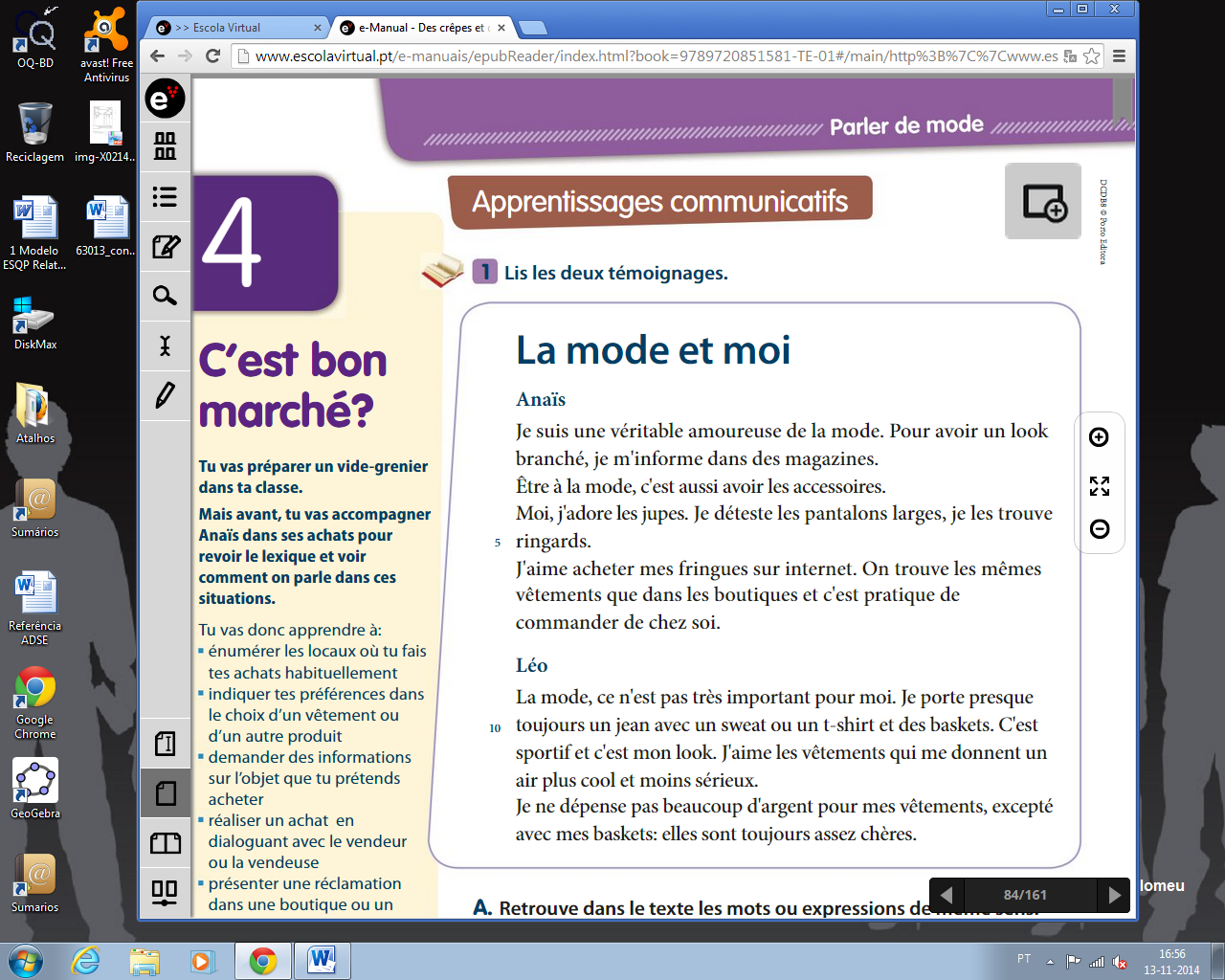 Vocabulaire :     look : style (estilo)    / ringards : démodés ( fora da moda)/ cool : décontracté ( fixe)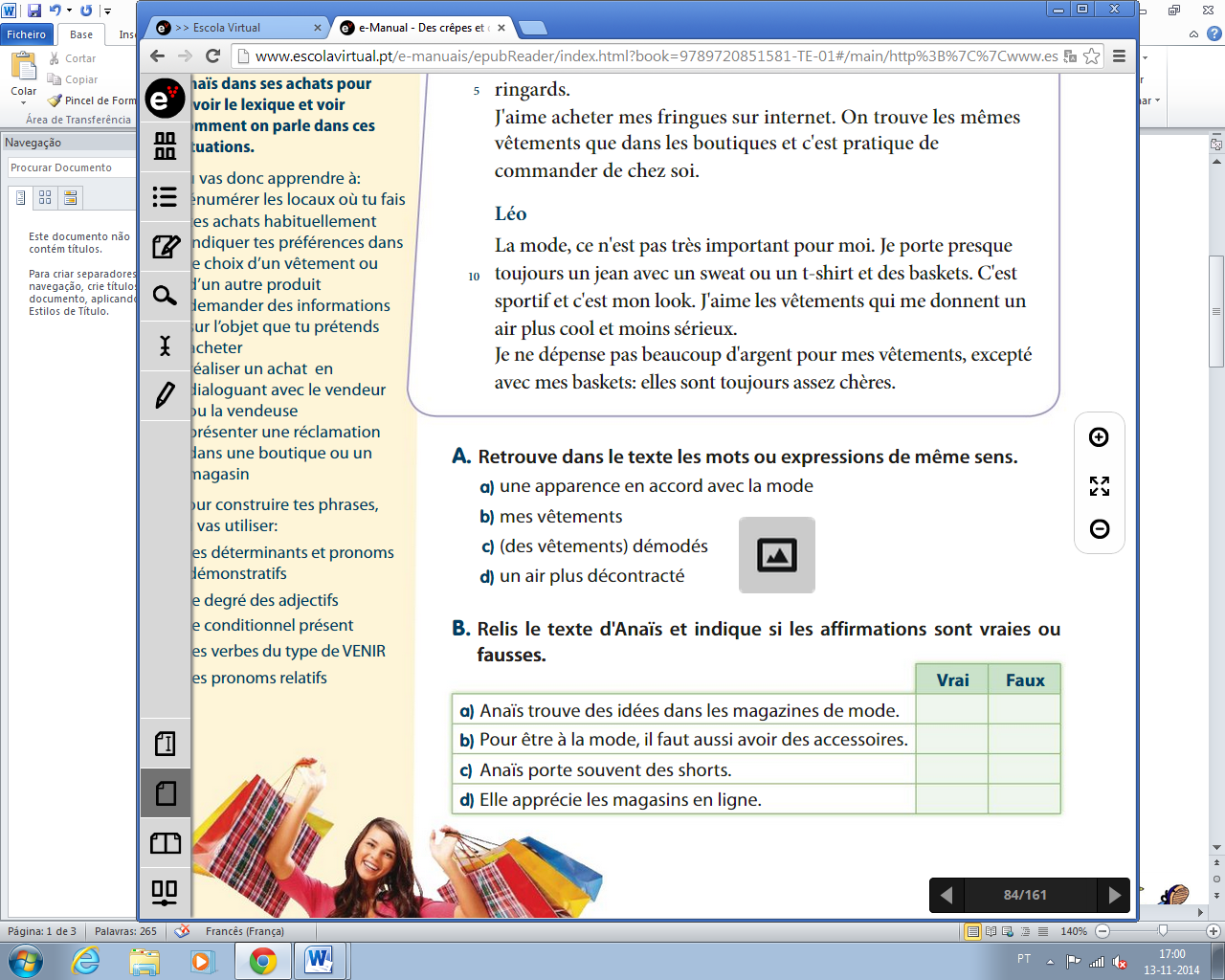 Réponds aux questions de forme correcte et complète :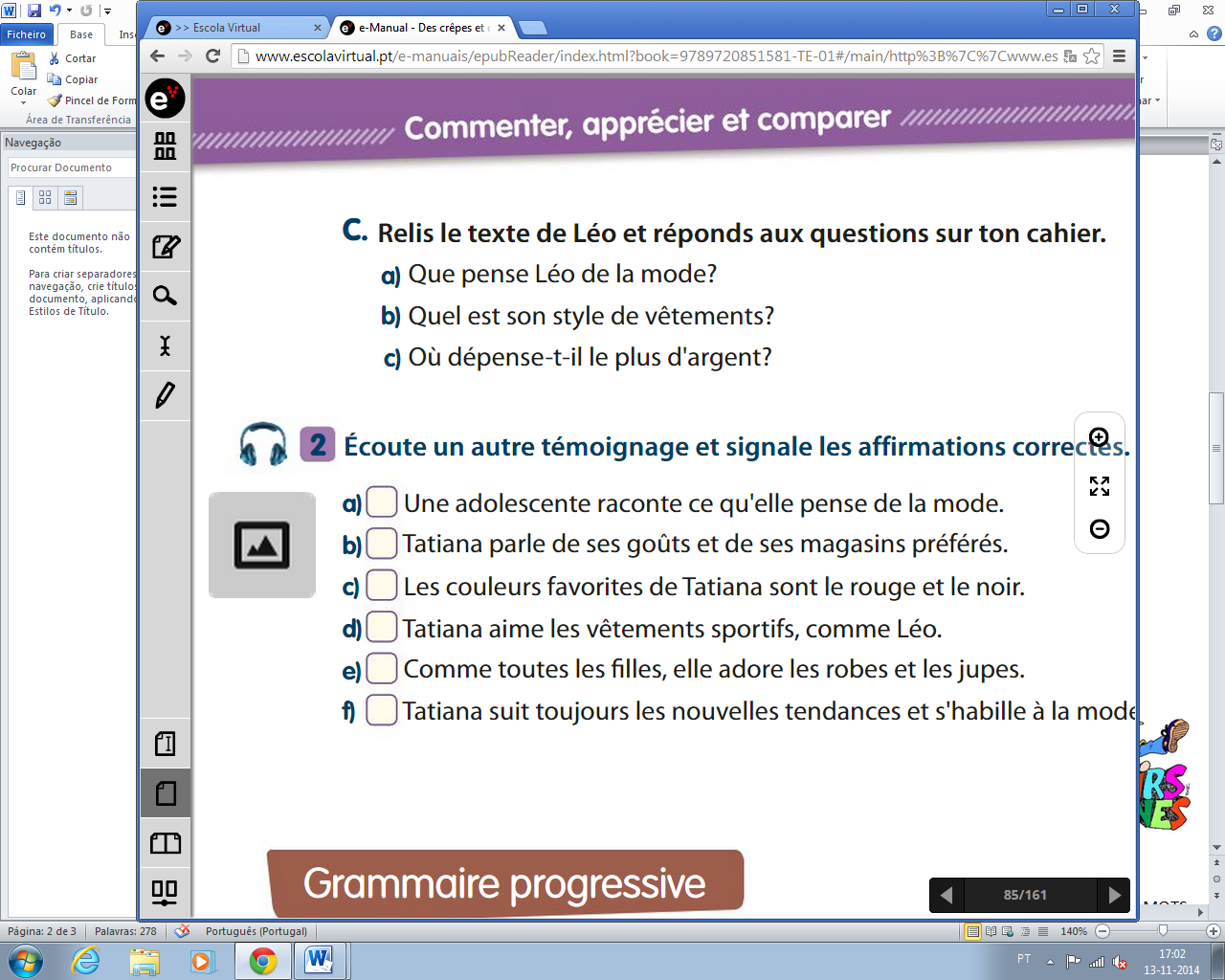 a)___________________________________________________________________________b)___________________________________________________________________________c)____________________________________________________________________________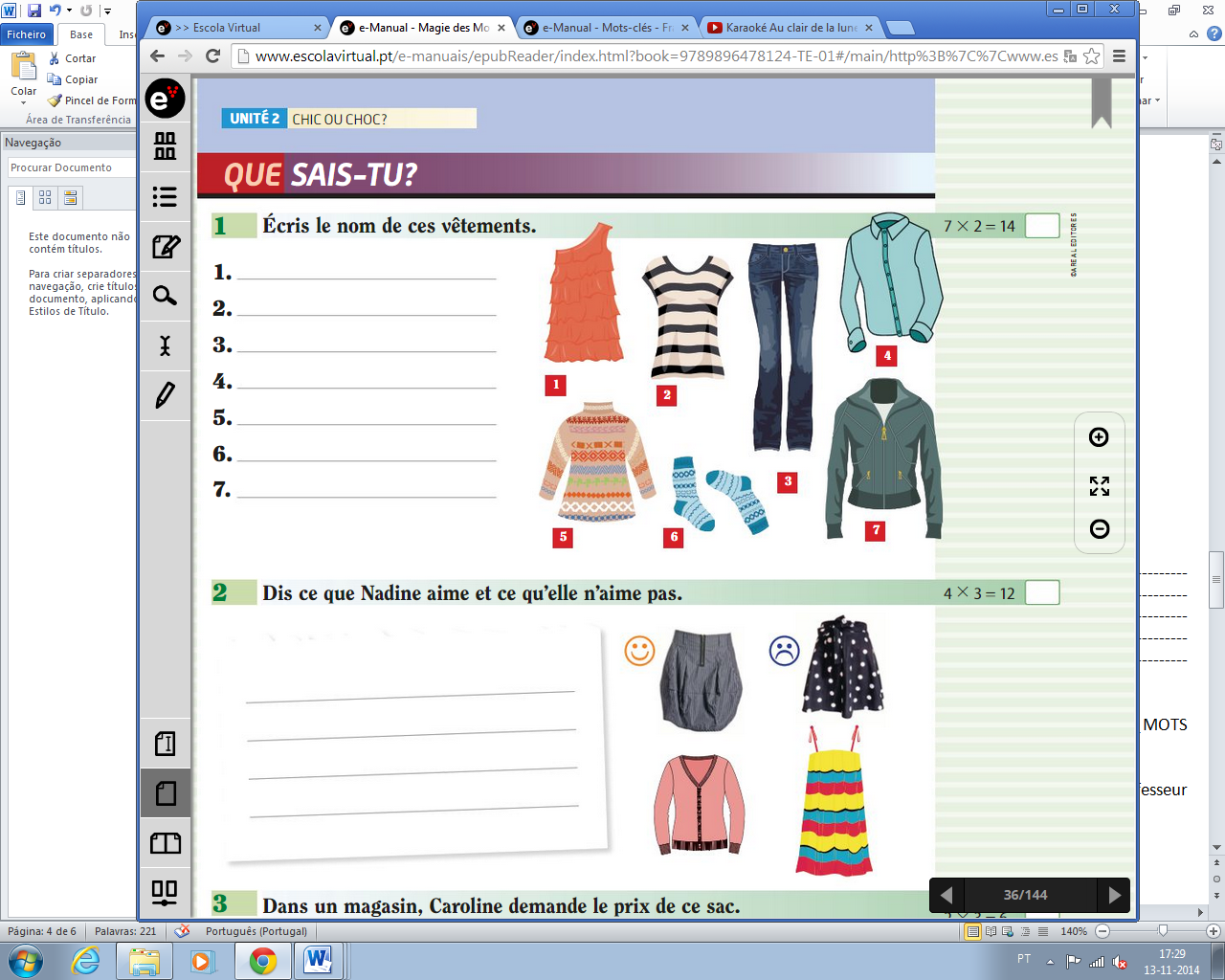 Ordonne les réponses de la cliente : 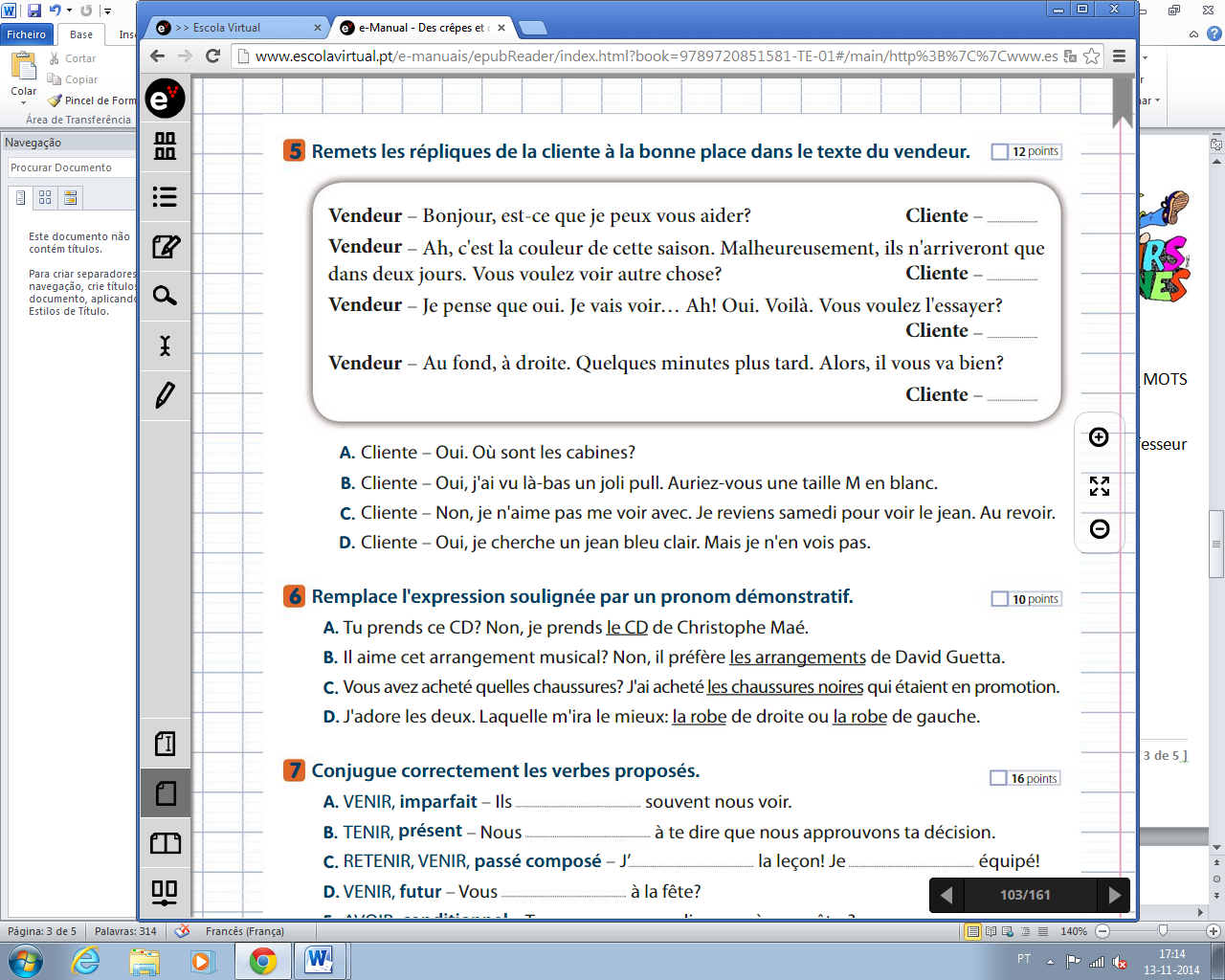  Grammaire / Conjugaison : 60 points 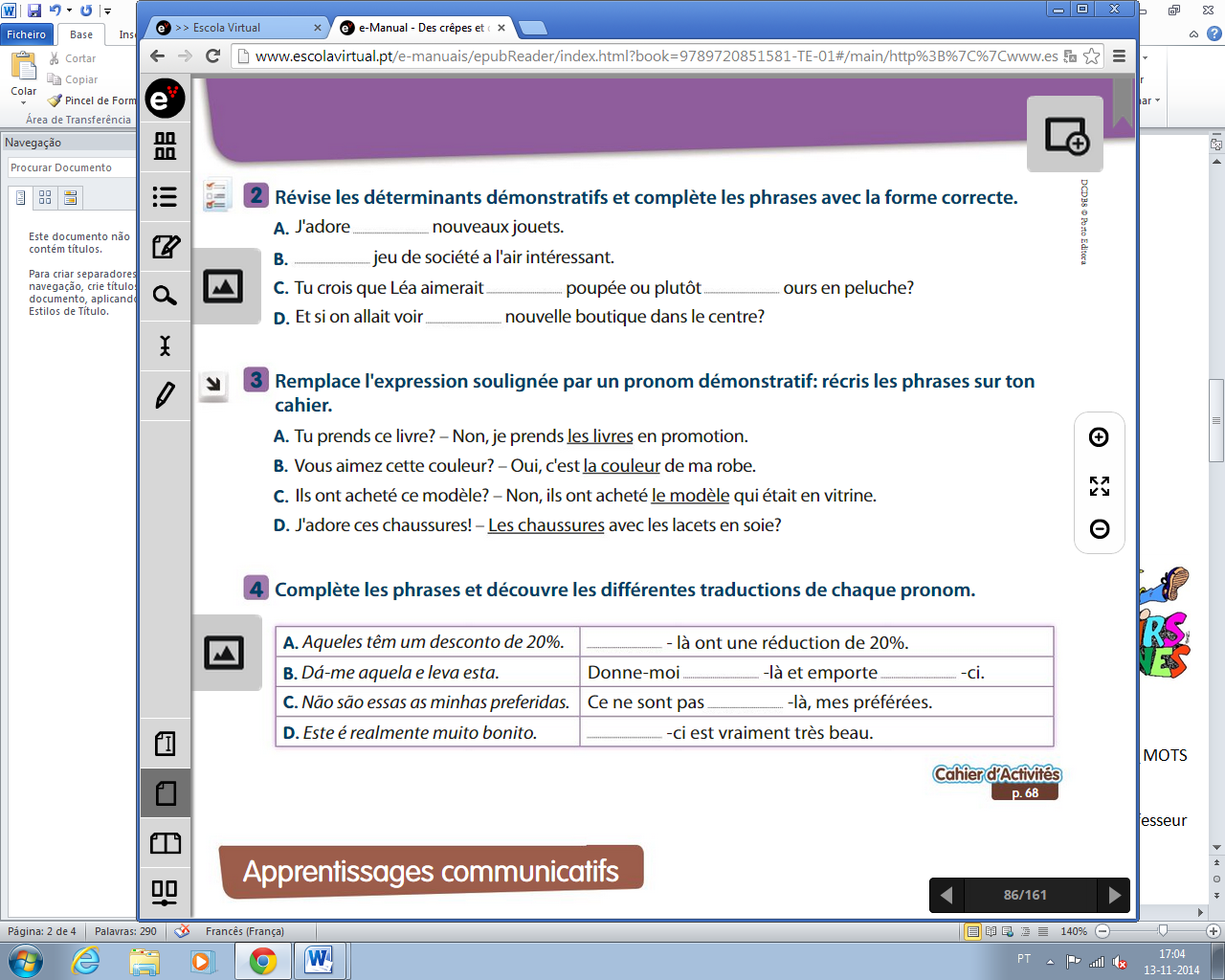 Ecris de nouveau les phrases en utilisant le pronom démonstratif correct. 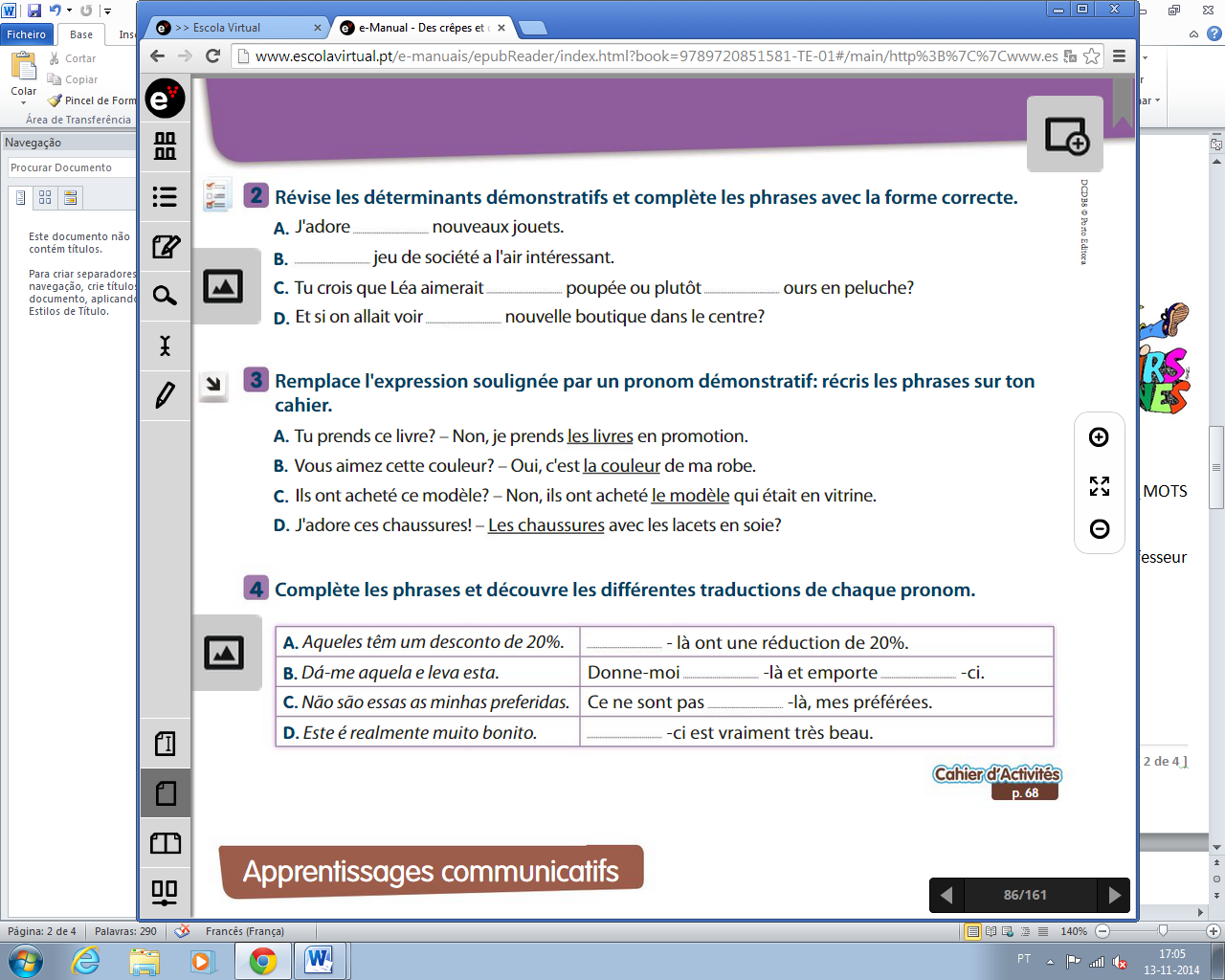 a)______________________________________________________________________b)______________________________________________________________________c)_______________________________________________________________________d)_______________________________________________________________________Complète les phrases en écrivant le pronom démonstratif correct 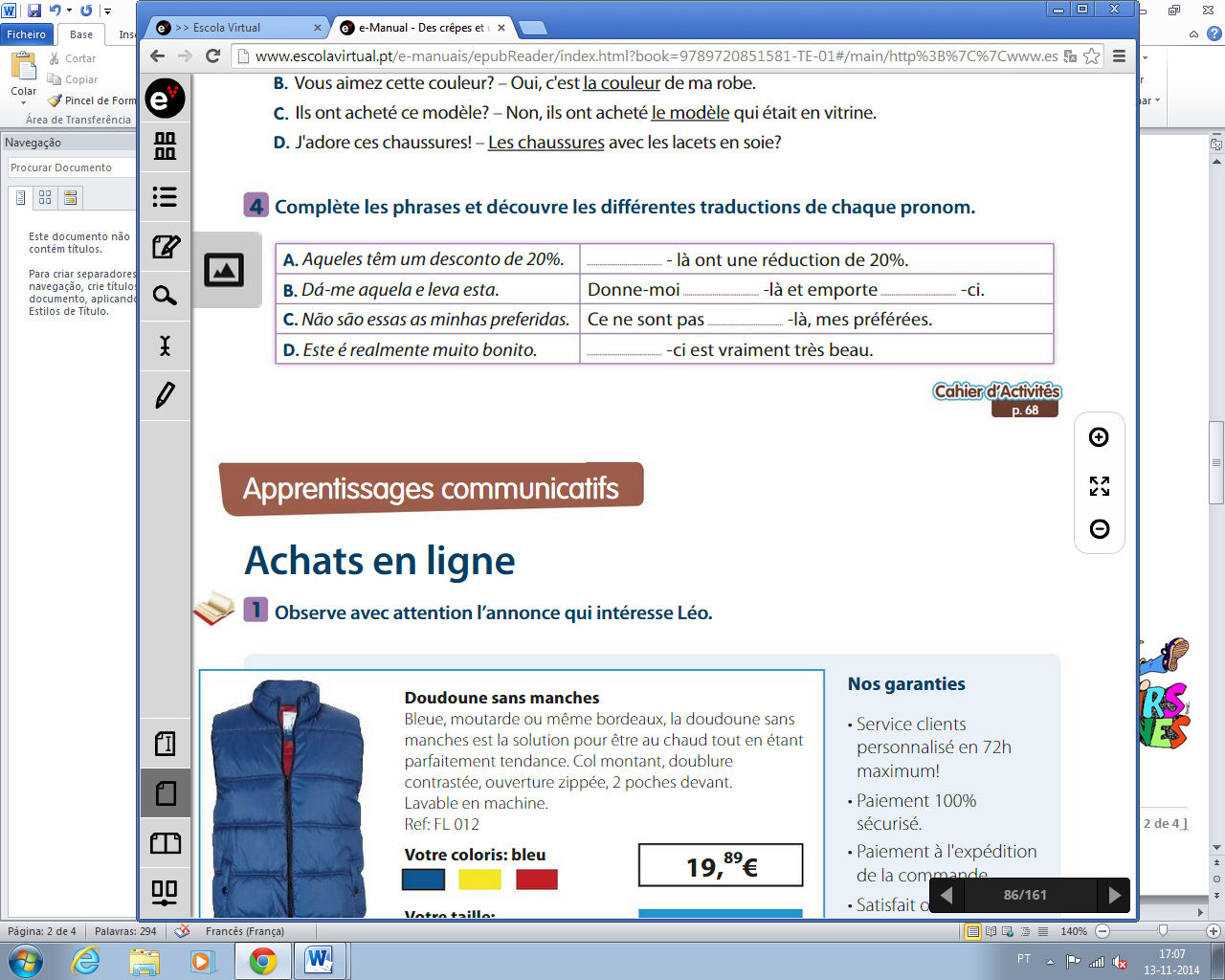 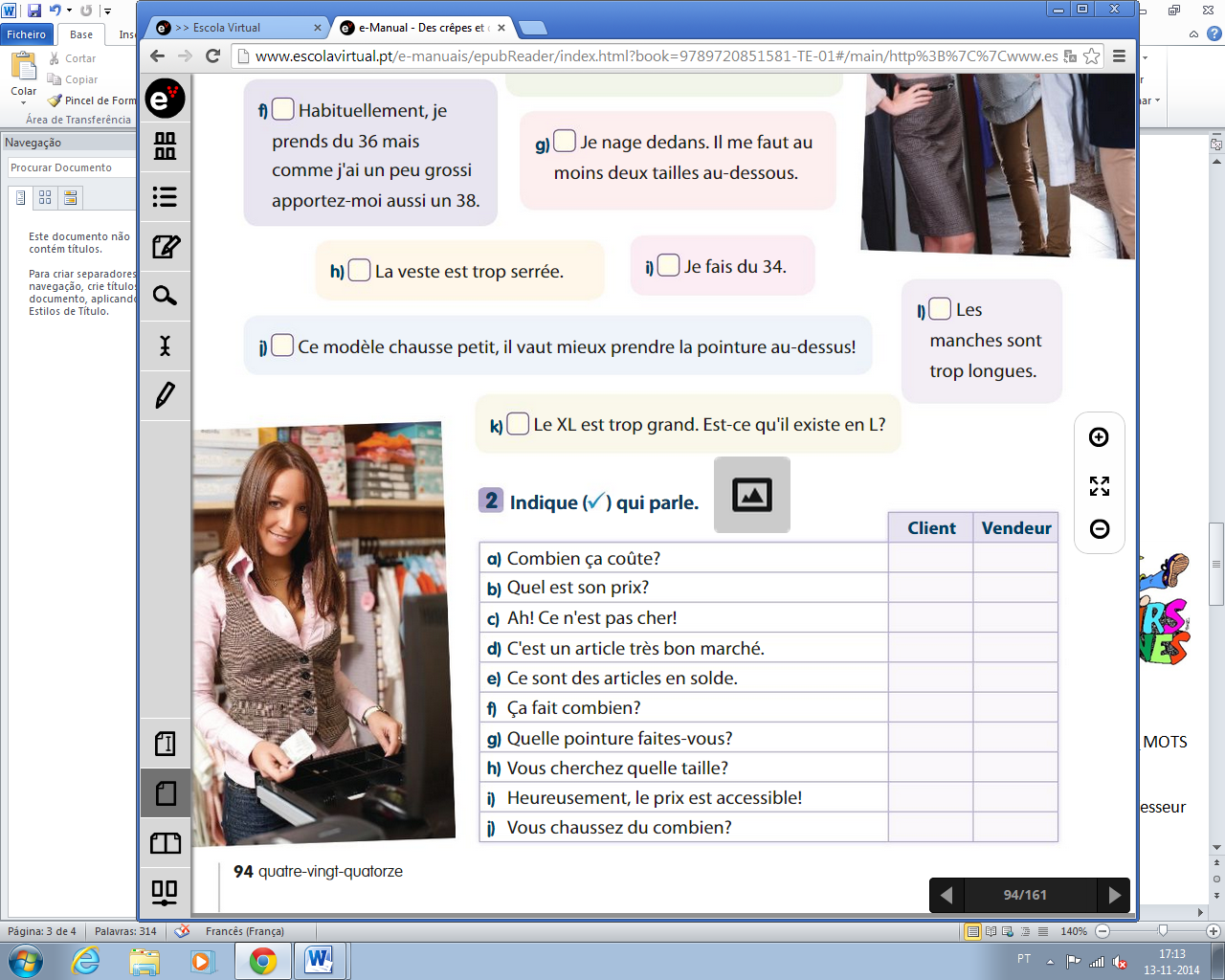 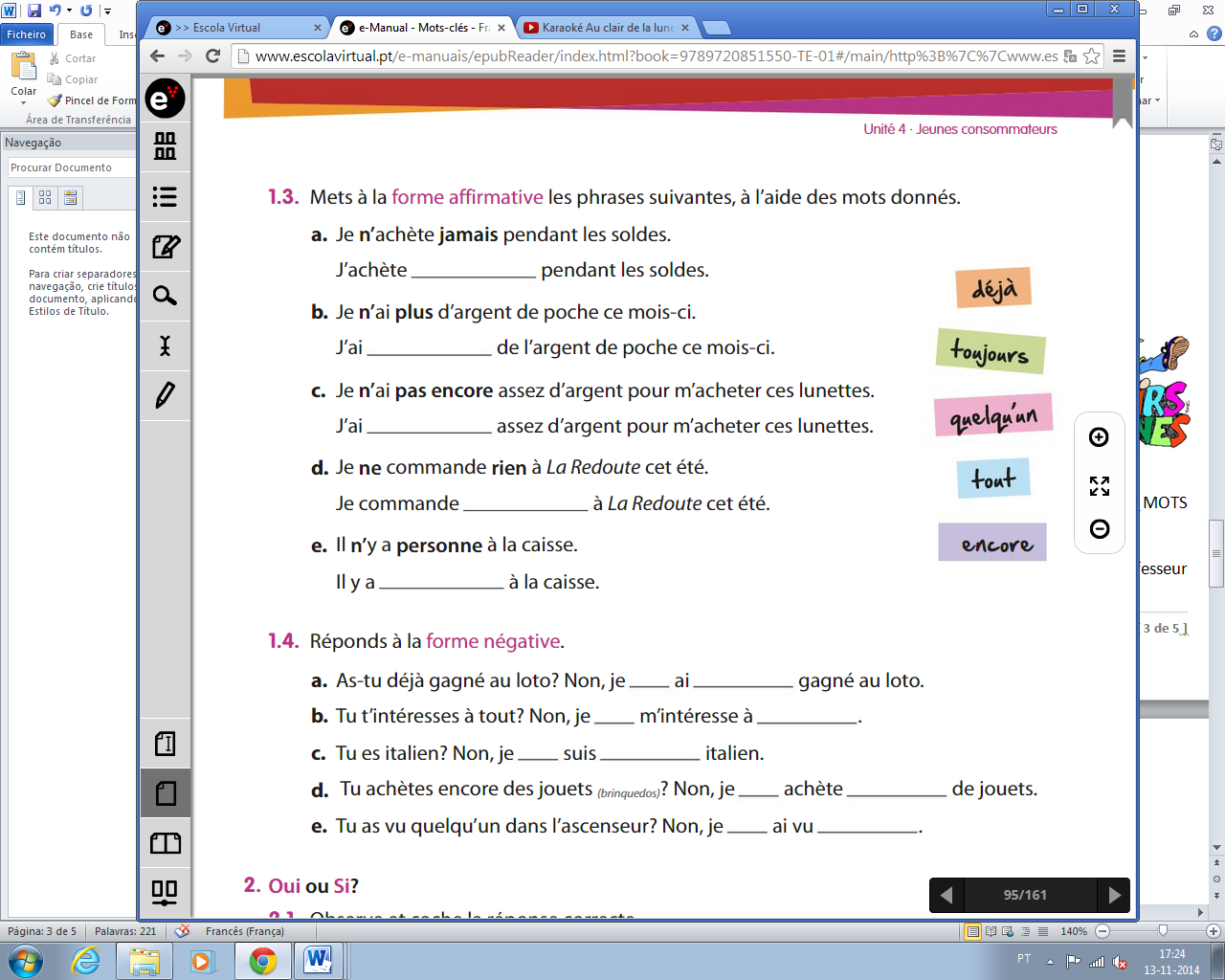 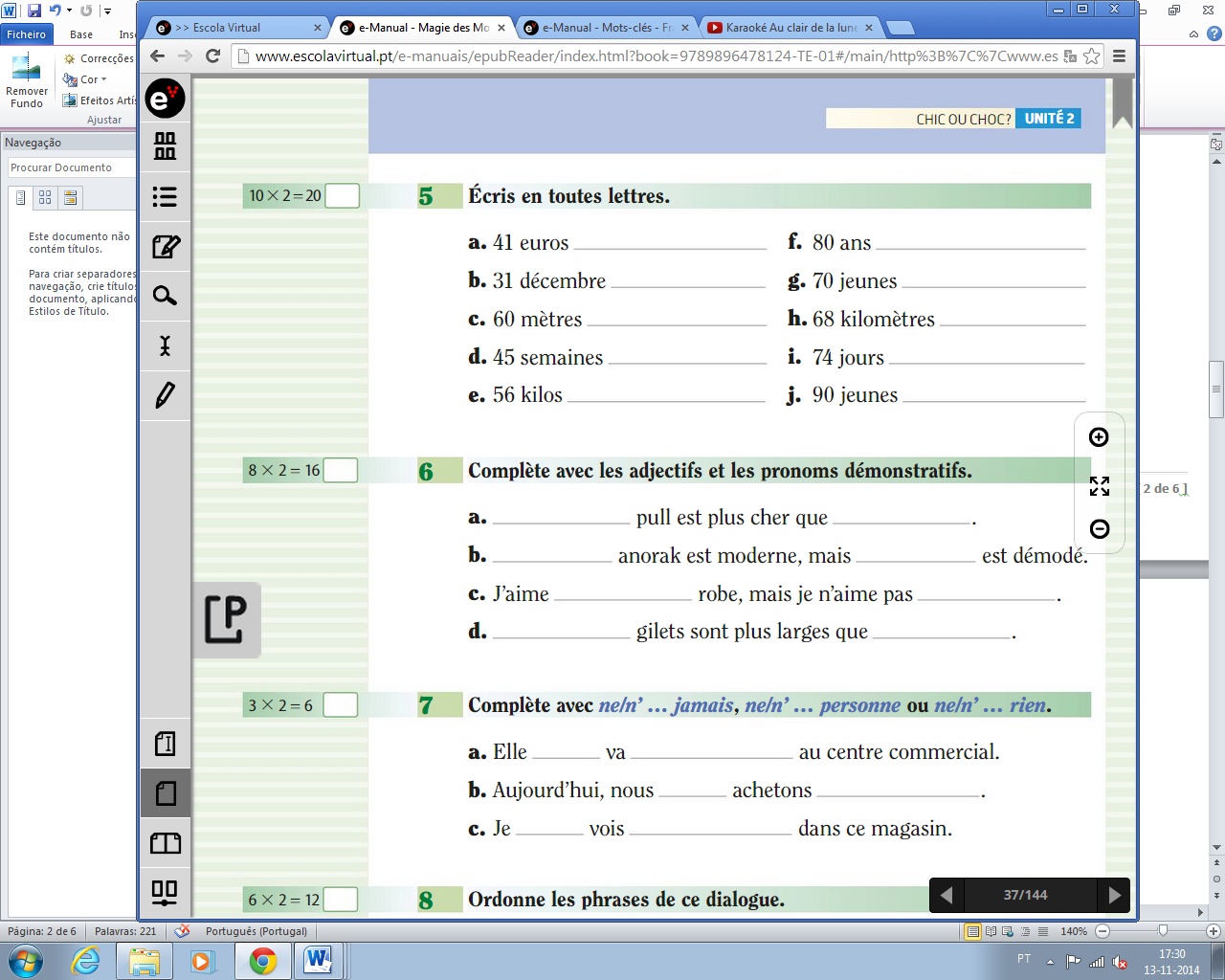 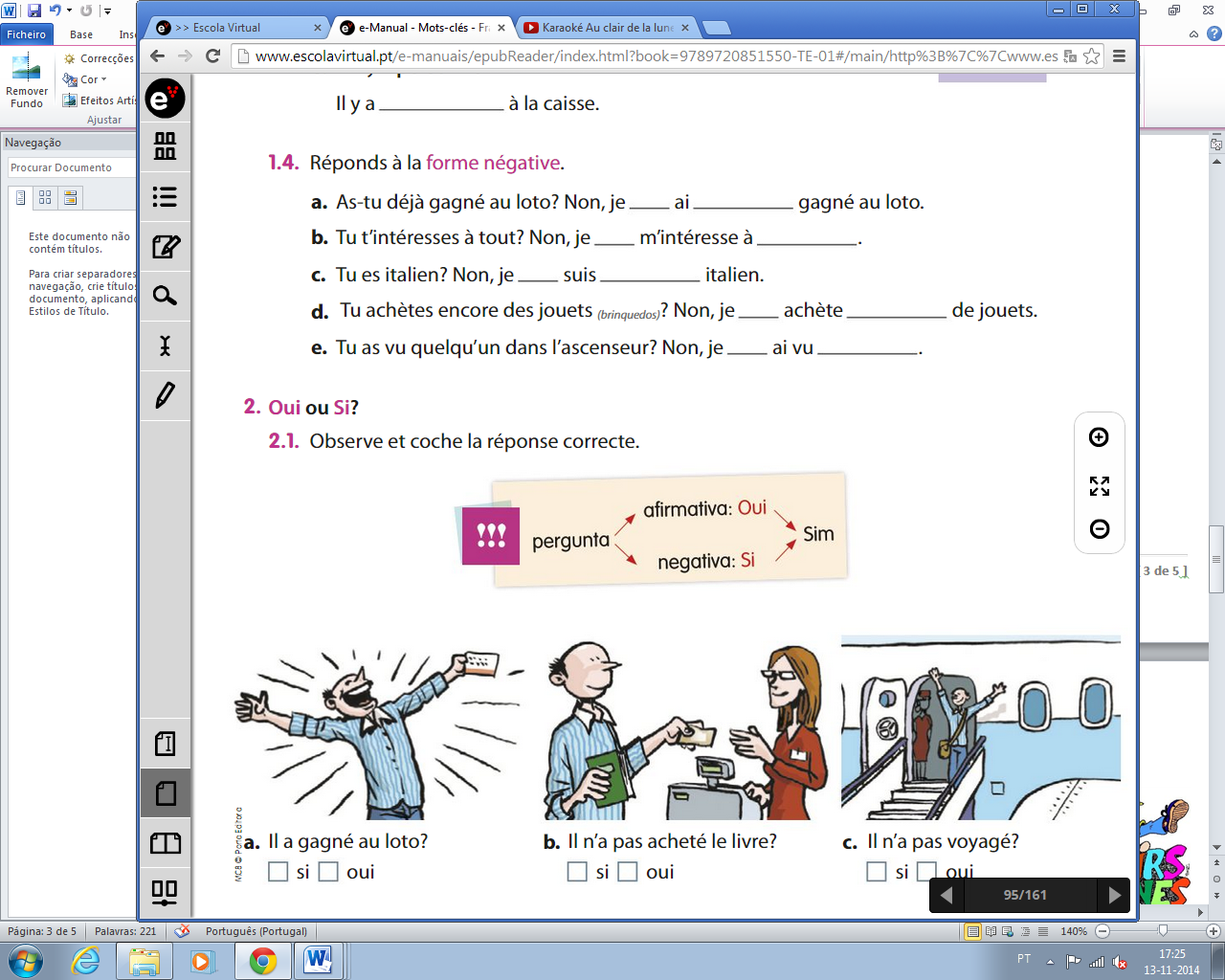 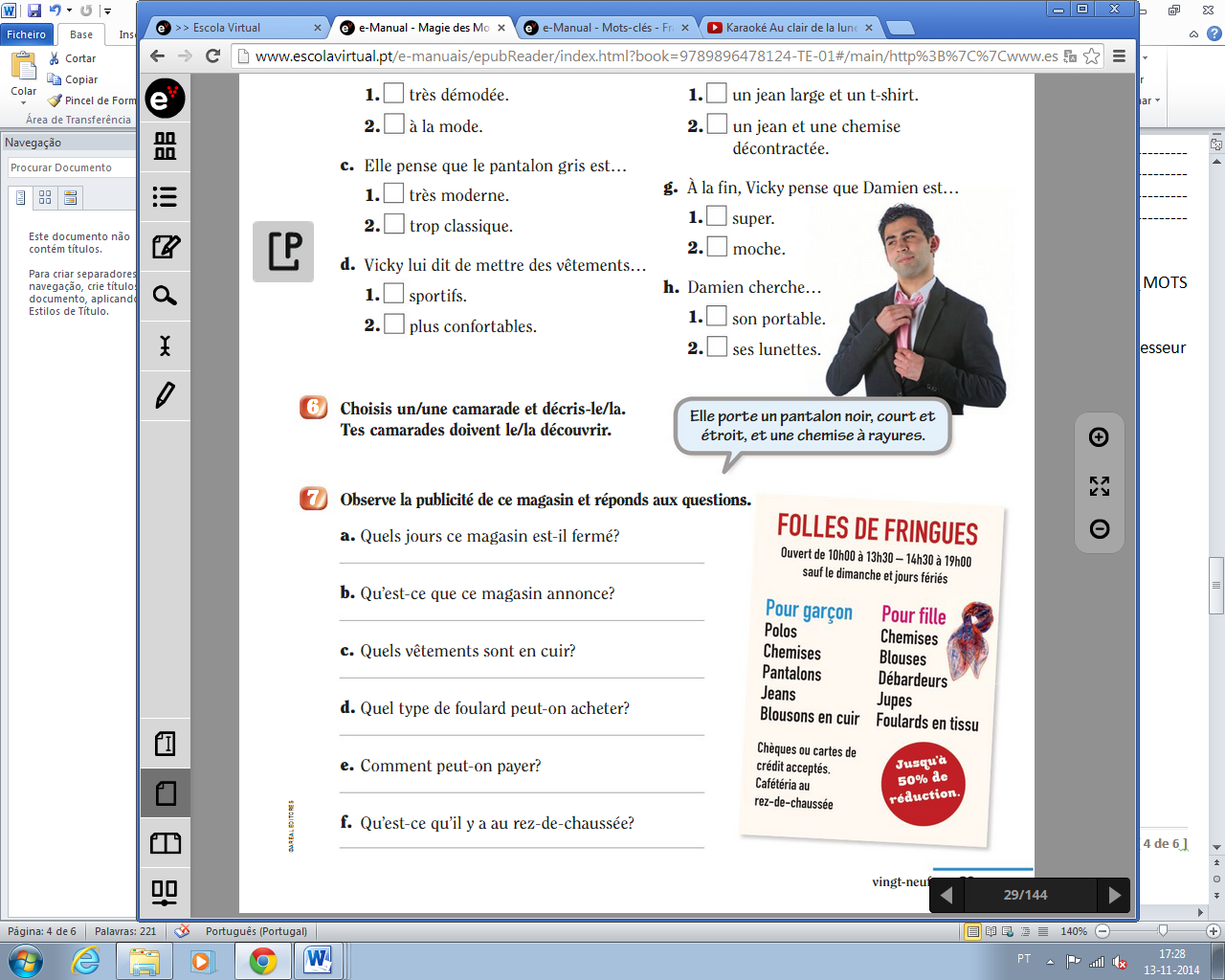 Production Ecrite (8 points) 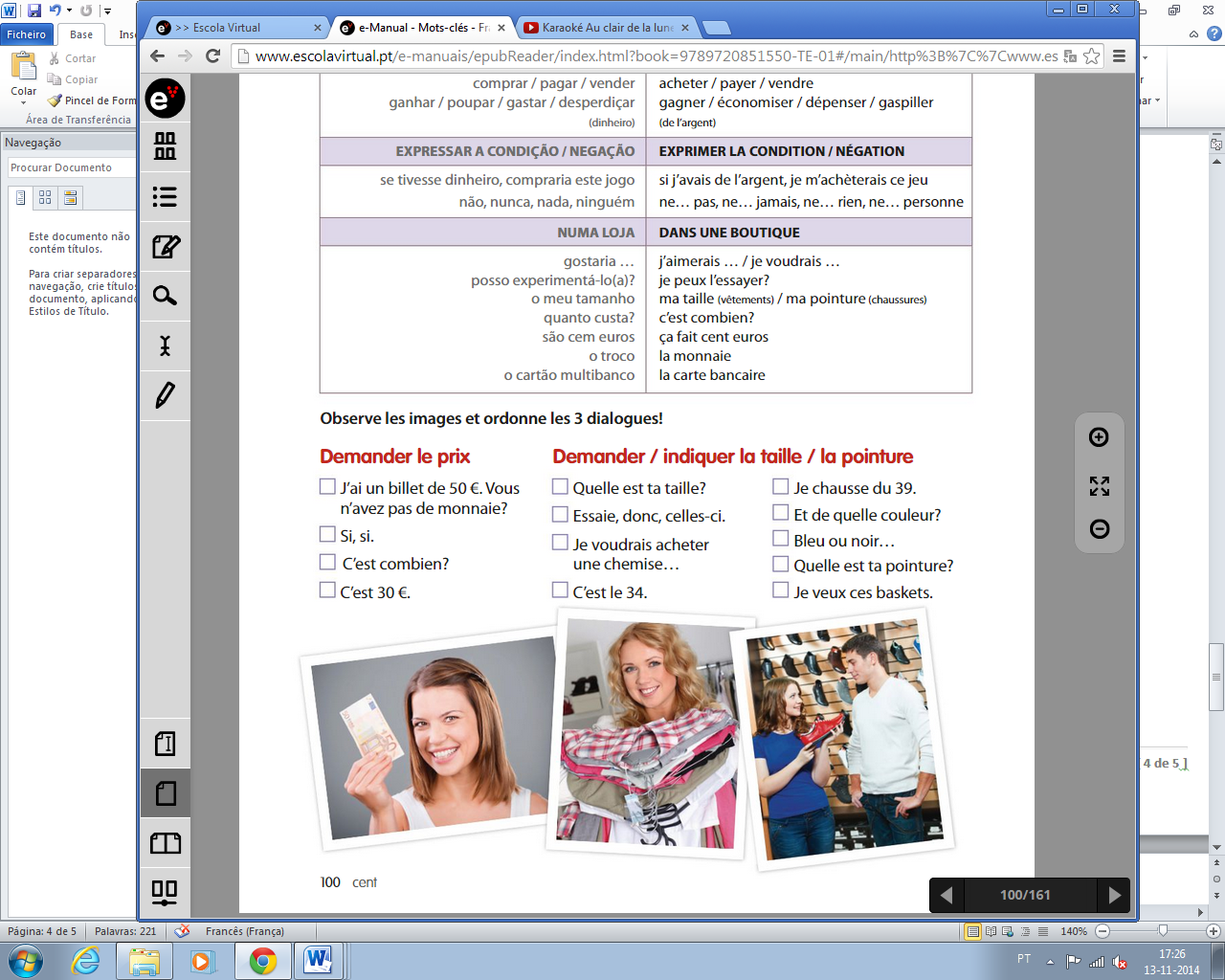   Thème:   Ecris un petit dialogue entre un( e) client (e) et la vendeuse d´un magasin de vêtements (environ 50 mots)---------------------------------------------------------------------------------------------------------------------------------------------------------------------------------------------------------------------------------------------------------------------------------------------------------------------------------------------------------------------------------------------------------------------------------------------------------------------------------------------------------------------------------------------------------------------------------------------------------------------------------------------------------------------------------------------------------------------------------------------------------------------------------------------------------------------------------------------------------------------------------------------------------------------------------------------------------------------- --------------------------------------------------------------------------------------------------------------------------------------------------------------------------------------------------------------------Total : _____ MOTSBON TRAVAIL  le professeurLien : http://www.youtube.com/watch?v=Tm88QAI8I5ANota : as classificações do seu educando são dadasconforme a classificação francesa, pode compararcom a classificação em vigor na escola.Evaluation en Français :Faible : Reduzido-Médiocre :ReduzidoMédiocre+ : Reduzido + Assez Bien-  : Médio – Assez Bien : MédioAssez Bien + : Médio+Bien : Elevado Très Bien : Elevado+ Excellent : ExcelenteTomei conhecimento,Ass. Enc Educação :________________________ 